SIMPLE PRESENT TENSE (GENİŞ ZAMAN)Where do we use?Alışkanlıklarımızdan,rutinimizden ve genel gerçeklerden bahsederken kullanırız.Example Sentences:- I take guitar courses every Sunday.- She brushes her teeth before she goes to bed.- When you heat the butter, it melts.AFFIRMATIVE SENTENCE:We use Subject- Verb- Object order. ( Özne-Yüklem-Nesne)Bütün cümleler özne ile başlar.İşi yapan kişi cümle başına yazılır, sonra yaptığı iş gelir.Her cümlede nesne olmak zorunda değildir.Özne third person- singular (he, she, it) olduğunda fiil "-s" takısı alır.Examle Sentences:- Lisa speaks three languages; French, Spanish and English.   (she)- William works at a big hospital in Los Angeles.     (he)- The school starts at 8.30 in the morning.     (it)  When the verb ends with "-s,-ss,-sh,-ch,-x,-z,-o", the verb takes "-es"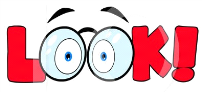 For example;miss-missessearch-searcheswash-washesmix-mixesgo-goesWhen the verb ends with "y" and  if there is a consonant before y, the verb takes "-ies" and the y is not written.For example;study-studiescry-criesNegative SentenceWe use "don't" and "doesn't" in negative sentences.  OLUMSUZ CÜMLEDE FİİL HEP YALIN HALDEDİR!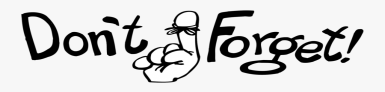 Example Sentences:-My teacher doesn't know this city a lot.- She doesn't drive car .- They don't live together.- Ali and Ayşe don't talk to each other.Question FormWhen we ask questions in Present Tense, we use "do" or "does".SORU SORARKEN FİİL HEP YALIN HALDEDİR!I,you,we,they özneleriyle DOhe,she,it özneleriyle DOES kullanılır.Example Sentences:- Do you work here?  Yes, I do. / Yes, I work here.                                         No, I don't.-Do they learn French at school?  Yes,they do.                                                                No, they don't.- Does she speak any foreign languages?  Yes, she does.                                                                                No, she doesn't.- Does he play volleyball after school?  Yes, he does.                                                                           No, he doesn't.SORU HANGİ ÖZNEYLE SORULURSA CEVAP O ÖZNEYLE VERİLİR.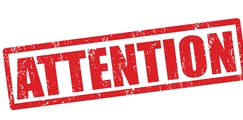 ANCAK;SORU "YOU" ÖZNESİYLE SORULURSA CEVAP "I" ÖZNESİYLE VERİLİR.